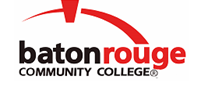 Baton Rouge Community CollegeAcademic Affairs Master SyllabusDate Approved:	3 September 2020Term and Year of Implementation:	Spring 2021Course Title:	Electrical Level 4BRCC Course Rubric:	ELEC 1419Previous Course Rubric:	     Lecture Hours per week-Lab Hours per week-Credit Hours:	3-12-9Per semester:  Lecture Hours-Lab Hours-Instructional Contact Hours:	45-180-225Louisiana Common Course Number:	     CIP Code:	46.0302Course Description:	Covers the National Center for Construction Education and Research (NCCER) Electrical Level 4 Modules 1 - 13: Load Calculations - Feeders and Services, Health Care Facilities, Standby and Emergency Systems, Basic Electronic Theory, Fire Alarm Systems, Specialty Transformers, and Advanced Controls, HVAC (Heating, Ventilation, and Air Conditioning) Controls, Heat Tracing and Freeze Protection, Motor Operation and Maintenance, Medium-Voltage Terminations/Splices, Special Locations, and Fundamentals of Crew Leadership.  Successful completion of this course requires passing the NCCER Level 4 Electrical Modules 1 – 13 Exams with a 70% or higher. Prerequisites:		ELEC 1326Co-requisites:		NoneSuggested Enrollment Cap:	15Learning Outcomes.  Upon successful completion of this course, the students will be able to:1.	Describe the electrical characteristics and basic materials that make up solid-state devices, the various types of transistors and diodes, the characteristics and functions of various fire alarm system components, the different types of circuitry that connect fire alarm systems, and the operating principles of different types of motor controllers and motor brakes. 2.	Install overcurrent protection for specialty transformers, non-programmable and programmable motor circuit protectors, and electromechanical and solid-state timing relays for specific applications in motor control circuits.3.	Install selected thermostats, electric heat tracing equipment, de-icing systems, snow-melting and anti-icing systems, electric heat traced domestic hot-water systems, and electric floor heating systems.4.	Describe the factors related to motor reliability and life span and the devices and wiring methods for special occupancies. 5.	Complete cable assemblies using terminations and splices. Assessment Measures.  Assessment of all learning outcomes will be measured using the following methods:1.	Practical demonstrations and skills performances2.	Homework assignments, quizzes, and tests3.	NCCER Electrical Level 4 Modules 1 - 13 ExamsInformation to be included on the Instructor’s Course Syllabi:Disability Statement:  Baton Rouge Community College seeks to meet the needs of its students in many ways.  See the Office of Disability Services to receive suggestions for disability statements that should be included in each syllabus.Grading: The College grading policy should be included in the course syllabus.  Any special practices should also go here.  This should include the instructor’s and/or the department’s policy for make-up work.  For example in a speech course, “Speeches not given on due date will receive no grade higher than a sixty” or “Make-up work will not be accepted after the last day of class”.Attendance Policy:  Include the overall attendance policy of the college.  Instructors may want to add additional information in individual syllabi to meet the needs of their courses.General Policies: Instructors’ policy on the use of things such as beepers and cell phones and/or hand held programmable calculators should be covered in this section.Cheating and Plagiarism:  This must be included in all syllabi and should include the penalties for incidents in a given class.  Students should have a clear idea of what constitutes cheating in a given course.Safety Concerns:  In some courses, this may be a major issue.  For example, “No student will be allowed in the lab without safety glasses”.  General statements such as, “Items that may be harmful to one’s self or others should not be brought to class”.Library/ Learning Resources:  Since the development of the total person is part of our mission, assignments in the library and/or the Learning Resources Center should be included to assist students in enhancing skills and in using resources.  Students should be encouraged to use the library for reading enjoyment as part of lifelong learning.Expanded Course Outline:I.	Load Calculations - Feeders and ServicesA.	Basic Calculation ProceduresB.	Load Calculations for a Minimum Size ServiceC.	Commercial Occupancy CalculationsD.	Restaurants and Optional Calculation for New RestaurantsE.	Hotels and MotelsF.	Optional Calculations for SchoolsG.	Shore Power Circuits for Marinas and BoatyardsH.	Farm Load CalculationsI.	Motors and Motor CircuitsII.	Health Care FacilitiesA.	Essential Electrical System TypesB.	Electrical Distribution SystemsC.	Wiring and DevicesD.	CommunicationE.	Signaling, Data, and Fire Alarm SystemsF.	Isolated Power SystemsIII.	Standby and Emergency SystemsA.	Emergency and Standby Power System ComponentsB.	Storage BatteriesC.	Static Uninterruptible Power SupplyD.	National Electrical Code (NEC) Requirements for Emergency SystemsE.	Emergency System Circuits for Light and PowerIV.	Basic Electronic TheoryA.	Electricity Under MagnificationB.	Semiconductor FundamentalsC.	DiodesD.	Light-Emitting DiodesE.	TransistorsF.	Silicon-Controlled RectifiersG.	Diacs and TriacsV.	Fire Alarm SystemsA.	Codes and StandardsB.	Fire Alarm Systems OverviewC.	Fire Alarm System EquipmentD.	Fire Alarm Initiating DevicesE.	Control PanelsF.	Fire Alarm Control Panel (FACP) Primary and Secondary PowerG.	Notification AppliancesH.	Communications and MonitoringI.	General Installation GuidelinesJ.	Total Premises Fire Alarm System Installation GuidelinesK.	Fire Alarm Related Systems and Installation GuidelinesL.	TroubleshootingVI.	Specialty TransformersA.	Specialty TransformersB.	Instrument TransformersC.	Sizing Buck-and-Boost TransformersD.	HarmonicsVII.	Advanced ControlsA.	Solid-State RelaysB.	Solid-State Protective RelaysC.	Timing RelaysD.	Reduced-Voltage Starting Motor ControlE.	Adjustable Frequency DrivesF.	Motor Braking MethodsG.	Precautions When Working with Solid-State ControlsH.	Motor Control MaintenanceI.	Motor Control TroubleshootingVIII.	Heating, Ventilation, and Air Conditioning (HVAC) ControlsA.	HeatingB.	VentilationC.	Air ConditioningD.	ThermostatsE.	HVAC Control SystemsF.	HVAC Digital Control SystemsG.	Control Circuit ReviewH.	National Electrical Code (NEC) RequirementsI.	TroubleshootingIX.	Heat Tracing and Freeze ProtectionA.	Pipeline Heat Tracing ApplicationsB.	Pipeline Electric Heat Tracing SystemsC.	Roof, Gutter, and Downspout De-Icing SystemsD.	Snow-Melting and Anti-Icing SystemsE.	Domestic Hot-Water Temperature Maintenance SystemsF.	Floor Heating and Warming SystemsX.	Motor Operation and MaintenanceA.	Squirrel Cage MotorsB.	Motor MaintenanceC.	Motor Bearing MaintenanceD.	Motor Insulation TestingE.	Receiving and Storing MotorsF.	Troubleshooting MotorsG.	Motor Installation and Commissioning GuidelinesXI.	Medium-Voltage Terminations/SplicesA.	Medium-Voltage Power CableB.	Splicing C.	TerminationsD.	High-Potential (Hi-Pot) TestingXII.	Special LocationsA.	Assembly OccupanciesB.	Theaters and Similar LocationsC.	Carnivals, Circuses, Fairs, and Similar EventsD.	Agricultural BuildingsE.	Marinas and BoatyardsF.	Temporary InstallationsG.	Wired PartitionsH.	Swimming Pools, Fountains, Hot Tubs, and Similar InstallationsI.	Natural and Manmade Bodies of WaterXIII.	Fundamentals of Crew LeadershipA.	The BasicsB.	Leadership SkillsC.	SafetyD.	Project Control